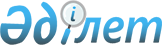 Об утверждении Правил проведения аукциона и выдачи по его итогам лицензии на разведку или добычу твердых полезных ископаемыхПриказ Министра по инвестициям и развитию Республики Казахстан от 11 мая 2018 года № 315. Зарегистрирован в Министерстве юстиции Республики Казахстан 5 июня 2018 года № 16995.
      Сноска. Заголовок - в редакции приказа Министра индустрии и инфраструктурного развития РК от 27.04.2020 № 237 (вводится в действие по истечении десяти календарных дней после дня его первого официального опубликования).
      В соответствии с частью четвертой пункта 4 статьи 278 Кодекса Республики Казахстан от 27 декабря 2017 года "О недрах и недропользовании" ПРИКАЗЫВАЮ:
      1. Утвердить прилагаемые Правила проведения аукциона и выдачи по его итогам лицензии на разведку или добычу твердых полезных ископаемых.
      Сноска. Пункт 1 - в редакции приказа Министра индустрии и инфраструктурного развития РК от 27.04.2020 № 237 (вводится в действие по истечении десяти календарных дней после дня его первого официального опубликования).


      2. Департаменту недропользования Министерства по инвестициям и развитию Республики Казахстан в установленном законодательством Республики Казахстан порядке обеспечить:
      1) государственную регистрацию настоящего приказа в Министерстве юстиции Республики Казахстан;
      2) в течение десяти календарных дней со дня государственной регистрации настоящего приказа направление его копии в бумажном и электронномвиде на казахском и русском языках в Республиканское государственное предприятие на праве хозяйственного ведения "Республиканский центр правовой информации" для официального опубликования и включения в Эталонный контрольный банк нормативных правовых актов Республики Казахстан;
       3) размещение настоящего приказа на интернет-ресурсе Министерства по инвестициям и развитию Республики Казахстан после его официального опубликования;
      4) в течение десяти рабочих дней после государственной регистрации настоящего приказав Министерстве юстиции Республики Казахстан представление в Юридический департамент Министерства по инвестициям и развитию Республики Казахстан сведений об исполнении мероприятий, предусмотренных подпунктам 1), 2) и 3) настоящего пункта.
      3. Контроль за исполнением настоящего приказа возложить на курирующего вице-министра по инвестициям и развитию Республики Казахстан.
      4. Настоящий приказ вводится в действие с 29 июня 2018 года и подлежит официальному опубликованию. Правила
проведения аукциона и выдачи по его итогам лицензии на разведку или добычу твердых полезных ископаемых
      Сноска. Правила - в редакции приказа Министра индустрии и инфраструктурного развития РК от 27.04.2020 № 237 (вводится в действие по истечении десяти календарных дней после дня его первого официального опубликования). Глава 1. Общие положения
      1. Настоящие Правила проведения аукциона и выдачи по его итогам лицензии на разведку или добычу твердых полезных ископаемых (далее – Правила) разработаны в соответствии с частью четвертой пункта 4 статьи 278 Кодекса Республики Казахстан от 27 декабря 2017 года "О недрах и недропользовании" (далее – Кодекс) и определяют порядок подготовки, проведения аукциона и выдачи по его итогам лицензии на разведку или добычу твердых полезных ископаемых на участки недр в пределах территорий, когда они предусмотрены в программе управления государственным фондом недр (далее – Программа).
      2. Настоящие Правила также применяются для проведения аукциона и выдачи по его итогам лицензии на добычу твердых полезных ископаемых в случае досрочного прекращения контракта на добычу (контракта на совмещенную разведку и добычу, по которому проводились операции по добыче) твердых полезных ископаемых, заключенного до введения в действие Кодекса.
      3. Настоящие Правила не применяются для выдачи лицензии на добычу общераспространенных полезных ископаемых, а также в случае досрочного прекращения контракта на добычу (контракта на совмещенную разведку и добычу, по которому проводились операции по добыче) урана. Глава 2. Порядок организации и проведения аукциона для выдачи лицензии на разведку или добычу твердых полезных ископаемых Параграф 1. Планирование проведения аукциона
      4. Аукцион проводится по решению компететного органа.
      Решение компетентного органа о проведении аукциона по территориям, предусмотренным подпунктами 1) и 2) пункта 6 настоящих Правил, принимается путем обозначения данных территорий аукциона в Программе.
      Решение компетентного органа о проведении аукциона по территории, предусмотренной подпунктом 3) пункта 6 настоящих Правил, принимается не позднее трех месяцев со дня прекращения права недропользования (со дня вступления в силу решения суда в случае обжалования решения компетентного органа о прекращении права недропользования). В этом случае срок между объявлением о проведении аукциона и датой его проведения должен составлять не менее шести месяцев.
      5. Территория, по которой по итогам аукциона намечается выдача лицензии на разведку или добычу твердых полезных ископаемых в соответствии с настоящими Правилами, обозначается точками с географическими координатами, соединенными условными прямыми линиями (далее – территория аукциона).
      6. Территория аукциона формируется:
      1) территорией с запасами промышленных категорий твердых полезных ископаемых в недрах, включенных в государственный баланс полезных ископаемых до дня введения в действие Кодекса, за исключением общераспространенных полезных ископаемых и урана;
      2) в пределах территории, предусмотренной в Программе в соответствии с подпунктом 2) части первой пункта 4 статьи 278 Кодекса;
      3) за счет территории, включающей ранее действовавшую контрактную территорию по контракту на добычу твердых полезных ископаемых (за исключением общераспространенных полезных ископаемых и урана), заключенному до введения в действие Кодекса и прекращенному досрочно после введения в действие Кодекса.
      7. Если на территории аукциона намечается предоставление участка недр по лицензии на разведку твердых полезных ископаемых, указанная территория должна охватывать не более двухсот блоков.
      Если на территории аукциона намечается предоставление участка недр по лицензии на добычу твердых полезных ископаемых, указанная территория должна быть достаточной для формирования потенциальных границ участка добычи твердых полезных ископаемых в соответствии с требованиями пункта 3 статьи 19 и статьи 209 Кодекса.
      8. Территория аукциона формируется таким образом, позволяющим определить в ее пределах одну единую территорию участка разведки или участка добычи твердых полезных ископаемых (в зависимости от вида лицензии, выдаваемой по итогам аукциона) в соответствии с требованиями Кодекса, в том числе с учетом действующих контрактных территорий по контрактам на разведку и (или) добычу твердых полезных ископаемых, общераспространенных полезных ископаемых, контрактам на строительство и (или) эксплуатацию подземных сооружений, не связанных с разведкой и (или) добычей, заключенным до введения в действие Кодекса, а также территории участков разведки или добычи по лицензиям на разведку твердых полезных ископаемых, на добычу твердых полезных ископаемых, на добычу общераспространенных полезных ископаемых, территории участка использования пространства недр. Параграф 2. Конкурсная комиссия по проведению аукциона
      9. Аукцион проводится конкурсной комиссией, состав которой утверждается компетентным органом. Конкурсную комиссию возглавляет председатель. Во время отсутствия председателя его функции выполняет заместитель.
      10. Конкурсная комиссия вправе включить в условия аукциона более высокие требования к размеру ежегодных минимальных расходов на операции по разведке или добыче твердых полезных ископаемых, а также иные дополнительные обязательства недропользователя, основания уплаты неустойки или отзыва лицензии для включения их компетентным органом в условия лицензии, выдаваемой в соответствии с настоящими Правилами.
      В случае принятия конкурсной комиссией такого решения по аукциону (лоту), по итогам которого намечается предоставление участка недр по лицензии на разведку твердых полезных ископаемых, содержащего запасы промышленных категорий твердых полезных ископаемых, включенных в государственный баланс полезных ископаемых до введения в действие Кодекса, суммарные обязательства по минимальным расходам на операции по разведке твердых полезных ископаемых выдаваемой лицензии со второго года ее действия должны составлять не менее тех, что предусмотрены подпунктом 4) пункта 1 статьи 192 Кодекса, с применением подпункта 5) пункта 1 статьи 192 Кодекса к последующим годам срока лицензии. Параграф 3. Извещение о проведении аукциона
      11. Извещение о проведении аукциона по территориям, предусмотренным подпунктами 1) и 2) пункта 6 настоящих Правил, размещается на интернет-ресурсе компетентного органа и публикуется в периодических печатных изданиях не ранее чем за три месяца до даты его проведения.
      Извещение о проведении аукциона по территории, предусмотренной подпунктом 3) пункта 6 настоящих Правил, должно быть размещено на интернет-ресурсе компетентного органа и опубликовано в периодических печатных изданиях не позднее трех месяцев со дня прекращения права недропользования (со дня вступления в силу решения суда в случае обжалования решения компетентного органа о прекращении права недропользования).
      12. Извещение о проведении аукциона и его условиях размещается на интернет-ресурсе компетентного органа, а также публикуется в периодических печатных изданиях, распространяемых на всей территории Республики Казахстан, на казахском и русском языках.
      13. Извещение о проведении аукциона должно содержать:
      1) дату, время и место проведения аукциона;
      2) дату и время окончания приема заявлений на участие в аукционе;
      3) информацию о территории аукциона:
      номер лота, если аукцион проводится по двум и более территориям;
      координаты территории аукциона и ее площадь, если по итогам аукциона намечается предоставление участка недр по лицензии на добычу твердых полезных ископаемых;
      количество блоков, код (коды) блока (блоков), относящихся к территории аукциона, если по итогам аукциона намечается предоставление участка недр по лицензии на разведку твердых полезных ископаемых;
      область, в пределах которой располагается территория аукциона или большая ее часть;
      вид лицензии на недропользование, по которой намечается предоставление участка недр в пределах соответствующей территории аукциона;
      стартовый размер подписного бонуса;
      при наличии дополнительных условий, предусмотренных пунктом 10 настоящих Правил:
      размер ежегодных минимальных расходов, требуемых дополнительно к ежегодным минимальным расходам, предусмотренным Кодексом;
      описание иных дополнительных обязательств недропользователя и оснований отзыва лицензии или уплаты неустойки за нарушение указанных обязательств.
      4) указание на необходимость уплаты невозвратного взноса за участие в аукционе в размере сорока месячных расчетных показателей и банковские реквизиты для уплаты;
      5) размер и реквизиты для предоставления обеспечения исполнения обязательства по уплате подписного бонуса. Параграф 4. Заявления на участие в аукционе
      14. Лица, заинтересованные в участии в аукционе, не позднее даты и времени окончания приема заявлений на участие в аукционе, могут получить информацию, связанную с порядком проведения аукциона.
      15. Лицо, заинтересованное в участии в аукционе, направляет в компетентный орган заявление на участие в аукционе (далее – заявление) по форме согласно приложению 1 к настоящим Правилам на казахском и русском языках.
      Если лицо заинтересовано в участии в аукционе по более чем одному лоту, заявления подаются по каждому лоту отдельно.
      16. К заявлению прилагаются следующие документы:
      1) копии документов, подтверждающих сведения, указанные в заявлении;
      2) документ, подтверждающий полномочия лица, действующего от имени заявителя при подаче заявления, если такое лицо назначено заявителем;
      3) документы, подтверждающие профессиональные и финансовые возможности заявителя, достаточные для покрытия минимальных расходов на операции по разведке не менее чем на десяти блоках в течение первого года – если по итогам аукциона намечается предоставление участка недра по лицензии на разведку твердых полезных ископаемых;
      документы, подтверждающие профессиональные, технические и финансовые возможности заявителя, достаточные для покрытия минимальных расходов на добычу не менее чем на ста гектарах в течение первого года – если по итогам аукциона намечается предоставление участка недра по лицензии на добычу твердых полезных ископаемых;
      4) справка налогового органа об отсутствии у заявителя налоговой задолженности, превышающей шестикратный размер месячного расчетного показателя, установленного на соответствующий финансовый год законом о республиканском бюджете, выданная не ранее чем за десять календарных дней, предшествующих дате подачи заявления;
      5) гарантия банка второго уровня Республики Казахстан или договор страхования, обеспечивающие исполнение обязательств по уплате подписного бонуса в соответствии с настоящими Правилами;
      6) платежное поручение об уплате взноса за участие в аукционе.
      17. Аукцион проводится с предварительным предоставлением обеспечения исполнения обязательства по уплате подписного бонуса со сроком окончания действия не ранее трех месяцев, исчисляемых с даты проведения аукциона, указанной в извещении о проведении аукциона.
      Обязательство по уплате подписного бонуса обеспечивается гарантией банка второго уровня Республики Казахстан или страхованием на сумму:
      не менее десятикратного стартового размера подписного бонуса, устанавливаемого в соответствии с налоговым законодательством Республики Казахстан, – по территориям аукциона без утвержденных запасов промышленных категорий твердых полезных ископаемых в недрах;
      не менее стартового размера подписного бонуса, устанавливаемого в соответствии с налоговым законодательством Республики Казахстан, – по территориям аукциона с утвержденными запасами промышленных категорий твердых полезных ископаемых в недрах.
      18. Копии документов, прилагаемых к заявлению, подлежат нотариальному засвидетельствованию.
      Документы, прилагаемые к заявлению, составляются на казахском и русском языках. 
      Копии документов, составленных на иностранном языке, прилагаемые к заявлению, представляются с переводом на казахский и русский языки, верность которого засвидетельствована нотариусом.
      19. Компетентный орган рассматривает заявление в течение десяти рабочих дней со дня его поступления.
      20. По результатам рассмотрения заявления компетентный орган уведомляет заявителя о допуске к участию в аукционе или об отказе в допуске к участию в аукционе.
      21. Компетентный орган отказывает в допуске к участию в аукционе при наличии одного из следующих оснований:
      1) заявление или прилагаемые к нему документы не соответствуют требованиям настоящих Правил и Кодекса;
      2) в течение одного года до подачи заявления у заявителя или лица, прямо или косвенно контролирующего заявителя или находящегося под его контролем, компетентным органом было прекращено право недропользования для проведения операций по разведке и (или) добыче твердых полезных ископаемых на территории аукциона;
      3) в течение одного календарного года до подачи заявления заявитель или лицо, прямо или косвенно контролирующее заявителя или находящееся под его контролем, отказались от участка недр или его части, расположенного на территории аукциона;
      4) выдача заявителю лицензии на недропользование по итогам аукциона повлечет угрозу национальной безопасности страны или концентрацию прав недропользования;
      5) в течение пяти лет, предшествующих дате подачи заявления, заявитель или лицо, прямо или косвенно контролирующее заявителя или находящееся под его контролем, не исполнили или ненадлежащим образом исполнили обязательства по ликвидации последствий операций по недропользованию на участках недр, находившихся у них в пользовании;
      6) заявление на участие в аукционе подано позднее даты и времени окончания приема заявлений на участие в аукционе;
      22. Отказ в допуске к участию в аукционе выносится в письменной форме и должен быть мотивирован.
      Отказ в соответствии с подпунктом 1) пункта 21 настоящих Правил выносится в течение десяти рабочих дней со дня подачи заявления на участие в аукционе.
      Отказ в соответствии с подпунктом 4) пункта 21 настоящих Правил выносится без указания причин, послуживших основанием для такого отказа.
      23. Грамматические или арифметические ошибки, опечатки либо иные подобные ошибки, допущенные в заявлении на участие в аукционе, не являются основанием для отказа в допуске к участию в аукционе.
      24. Отказ в допуске к участию в аукционе может быть обжалован заявителем в соответствии с законодательством Республики Казахстан не позднее десяти рабочих дней со дня получения уведомления об отказе в допуске к участию в аукционе.
      25. Отказ в допуске к участию в аукционе не лишает заявителя права на повторную подачу заявления в течение срока, указанного в извещении о проведении аукциона.
      26. По результатам рассмотрения всех заявлений, поданных до окончания срока приема заявлений на участие в аукционе, составляется протокол о допуске к участию в аукционе.  Параграф 5. Проведение аукциона
      27. Аукцион проводится в дату, указанную в извещении о проведении аукциона.
      28. В аукционе участвуют заявители, допущенные к участию в аукционе и зарегистрированные в качестве участников аукциона.
      29. В дату проведения аукциона секретарь конкурсной комиссии регистрирует участников и представителей участников аукциона.
      30. Для регистрации в аукционе в качестве участника необходимо представить следующие документы:
      для физических лиц – документ, удостоверяющий личность заявителя или его представителя. В случае участия представителя заявителя также прилагается доверенность, подтверждающая его полномочия;
      для юридических лиц – документ, удостоверяющий личность руководителя или его представителя. В случае участия представителя заявителя также прилагается доверенность, подтверждающая его полномочия, заверенная печатью (при наличии) и подписью руководителя юридического лица.
      31. Проведение аукциона может быть поручено аукционисту, привлекаемому конкурсной комиссией либо избранному из состава комиссии.
      32. Аукцион начинается с объявления правил его проведения.
      Участники или присутствующие лица, нарушившие правила проведения аукциона, удаляются аукционистом из зала проведения аукциона.
      Торги по каждому лоту начинаются с объявления аукционистом стартового размера подписного бонуса и шага изменения цены. Аукционистом допускается изменение шага в процессе торгов при объявлении об этом участникам аукциона. Шаг изменения устанавливается в размере от пяти до десяти процентов от текущей цены.
      Торги проводятся по английскому методу.
      33. Аукционист объявляет аукционные номера участвующих в торгах, закрепляет размер подписного бонуса и предлагает его повысить. Торги идут до максимально предложенного размера.
      34. Аукционист объявляет стартовую цену подписного бонуса и шаг увеличения цены. Поднятием номера участники торга повышают стартовую цену, но не менее чем на объявленный шаг.
      35. Аукционист трижды повторяет последний размер подписного бонуса и при отсутствии других поднятых номеров с ударом молотка объявляет победителя. Победителем объявляется участник аукциона, предложивший наиболее высокий размер подписного бонуса после трехкратного объявления и отсутствия предложения от других участников аукциона на его повышение. 
      36. В случае поднятия одной таблички аукционист называет регистрационный номер участника аукциона, поднявшего табличку. В случае поднятия нескольких табличек аукционист называет регистрационный номер участника аукциона, который первым поднял табличку.
      37. Если после объявления стартового размера подписного бонуса никто из участников не поднял табличку, аукцион признается несостоявшимся. В случае признания аукциона несостоявшимся, заявители считаются отказавшимися от участия в аукционе.
      38. Результаты аукциона оформляются протоколом, подписываемым всеми присутствующими членами конкурсной комиссии.
      39. В протоколе о результатах аукциона указываются:
      1) место и время проведения аукциона и подведения его итогов;
      2) территория аукциона, по которой был проведен аукцион и вид лицензии на недропользование, которую намечается выдать по его итогам;
      3) состав членов конкурсной комиссии, принявших участие в проведении аукциона;
      4) сведения о победителе аукциона и других участниках аукциона:
      для физических лиц – фамилия, имя и отчество (при его наличии) заявителя;
      для юридических лиц – наименование юридического лица, фамилия, имя и отчество (при его наличии) руководителя, либо его представителя;
      в случае участия представителя заявителя – фамилия, имя и отчество (при его наличии) и сведения о документе, подтверждающем полномочия;
      5) окончательный размер подписного бонуса, определенный по результатам аукциона;
      6) иная информация по усмотрению конкурсной комиссии.
      40. Размер подписного бонуса, определенный по итогам аукциона, в том числе с учетом положений части второй пункта 43 или части второй пункта 46 настоящих Правил, подлежит включению в условия лицензии.
      41. Результат аукциона может быть оспорен в судебном порядке в соответствии с законодательством Республики Казахстан.
      42. Результаты аукциона в течение трех рабочих дней со дня их подведения должны быть размещены на интернет-ресурсе компетентного органа и опубликованы в периодическом печатном издании, распространяемом на всей территории Республики Казахстан, на казахском и русском языках.
      43. Аукцион не проводится в случаях:
      1) отсутствия заявлений на участие в аукционе;
      2) предоставления менее двух заявлений на участие в аукционе;
      3) допуска к участию в аукционе менее двух лиц.
      Если аукцион не проведен по основанию, предусмотренному в подпункте 3) настоящего пункта, лицензия на недропользование выдается единственному лицу, допущенному к участию в аукционе.
      44. Решение об отмене аукциона в соответствии с пунктом 43 настоящих Правил и, в случае, предусмотренном подпунктом 3) пункта 43 настоящих Правил, о выдаче лицензии оформляется протоколом конкурсной комиссии.
      45. Извещение об отмене аукциона подлежит размещению на интернет-ресурсе компетентного органа и опубликованию в периодическом печатном издании, распространяемом на всей территории Республики Казахстан, на казахском и русском языках в течение трех рабочих дней со дня оформления протокола. Параграф 6. Признание аукциона несостоявшимся
      46. Аукцион признается несостоявшимся в следующих случаях:
      1) на дату проведения аукциона зарегистрировались менее двух участников аукциона;
      2) на дату проведения аукциона не зарегистрировался ни один участник аукциона;
      3) если после объявления стартового размера подписного бонуса никто из участников не поднял табличку.
      Если аукцион признан несостоявшимся по основанию, предусмотренному подпунктом 1) настоящего пункта, лицензия на недропользование выдается зарегистрированному участнику аукциона.
      47. Решение о признании аукциона несостоявшимся оформляется протоколом конкурсной комиссии.
      48. Извещение о признании аукциона несостоявшимся подлежит размещению на интернет-ресурсе компетентного органа и опубликованию в периодическом печатном издании, распространяемом на всей территории Республики Казахстан, на казахском и русском языках в течение трех рабочих дней со дня оформления протокола.
      49. Если аукцион, по итогам которого намечалась выдача лицензии на недропользование в пределах территории аукциона, указанной в подпункте 1) пункта 6 настоящих Правил, не проведен по основаниям, предусмотренным подпунктами 1) и 2) пункта 43 настоящих Правил, или признан несостоявшимся по основанию, предусмотренному подпунктом 2) пункта 46 настоящих Правил, данная территория подлежит исключению из Программы для целей применения настоящих Правил. Параграф 7. Признание результата аукциона недействительными
      50. Результат аукциона может быть признан недействительным в судебном порядке в соответствии с законодательством Республики Казахстан.
      Требование о признании результатов аукциона недействительными может быть предъявлено заинтересованными лицами и государственными органами и должностными лицами в пределах их компетенции в соответствии с законодательством Республики Казахстан.
      51. Основаниями для признания результатов аукциона недействительными являются:
      1) нарушение настоящих Правил, которое повлияло на определение победителя аукциона;
      2) установление судом факта предоставления компетентному органу заведомо недостоверных сведений, оказавших влияние на его решение о допуске лица, которому по итогам аукциона выдана лицензия на недропользование, к участию в аукционе;
      3) установление судом факта соглашения по снижению или поддержанию размера подписного бонуса на торгах между победителем аукциона и другими участником аукциона по одному и тому же лоту.
      52. В случае оспаривания действительности результатов аукциона до выдачи лицензии на недропользование, срок выдачи лицензии приостанавливается до вступления в силу решения суда по существу.
      53. Признание результатов аукциона недействительными влечет недействительность лицензии на недропользование, выданной по итогам аукциона.
      54. В случае признания результатов аукциона недействительными по основанию, указанному в подпункте 1) пункта 51 настоящих Правил, уплаченный подписной бонус подлежит возврату в соответствии с налоговым законодательством Республики Казахстан. Глава 3. Порядок выдачи лицензии на разведку твердых полезных ископаемых
      55. Победителем аукциона (лицом, единственно допущенным к участию в аукционе или единственно зарегистрированным в качестве участника аукциона) допускается в течение трех рабочих дней со дня опубликования итогов аукциона (извещения о признании аукциона несостоявшимся или извещения об отмене аукциона) направить письменно в произвольной форме в компетентный орган заявление об отказе от включения одного или нескольких блоков в выдаваемую лицензию на разведку твердых полезных ископаемых из числа блоков, указанных в извещении о проведении аукциона по соответствующему лоту. 
      В заявлении указывается код (коды) блока (блоков), от которого (которых) заявитель отказывается при формировании территории участка разведки по выдаваемой лицензии на разведку твердых полезных ископаемых. 
      Блоки, оставшиеся из числа блоков, указанных в извещении о проведении аукциона по соответствующему лоту, от которых заявитель не отказался, подлежат включению в лицензию на разведку по итогам аукциона при условии, что их комбинация соответствует требованиям Кодекса по формированию территории одного участка разведки твердых полезных и требованиям по включению в лицензию на разведку неполных (частичных) блоков. В противном случае в лицензию подлежат включению все блоки, указанные в извещении о проведении аукциона по соответствующему лоту.
      56. В случае если сформированная территория участка разведки по выдаваемой лицензии на разведку полностью или частично относится к землям населенных пунктов или прилегающим к ним территориям на расстоянии одной тысячи метров, победитель аукциона (лицо, единственно допущенное к участию в аукционе или единственно зарегистрированное в качестве участника аукциона) представляет в компетентный орган подписанное соглашение о социально-экономической поддержке местного населения, предусмотренное подпунктом 1) пункта 3 статьи 25 Кодекса.
      57. В случае если сформированная территория участка разведки по выдаваемой лицензии на разведку состоит из блока (блоков), частично приходящегося (приходящихся) на территорию участка недр, находящегося в пользовании у другого лица для проведения операций по добыче углеводородов или твердых полезных ископаемых, победитель аукциона (лицо, единственно допущенное к участию в аукционе или единственно зарегистрированное в качестве участника аукциона) представляет в компетентный орган письменное согласие указанного лица на включение в лицензию на разведку указанного блока (блоков).
      58. Компетентный орган выдает лицензию на разведку твердых полезных ископаемых в течение десяти рабочих дней со дня оформления соответствующего протокола конкурсной комиссии и представления (при необходимости) документов, предусмотренных пунктами 56 и 57 настоящих Правил.
      59. Лицензия на разведку твердых полезных ископаемых, выдаваемая в соответствии с настоящей главой, должна соответствовать требованиям Кодекса.
      60. Если условиями аукциона, по итогам которого осуществляется выдача лицензии, предусмотрены более высокие требования к размеру ежегодных минимальных расходов, иные дополнительные обязательства недропользователя и основания отзыва лицензии или уплаты неустойки за нарушение указанных обязательств, указанные условия подлежат включению в условия лицензии.  Глава 4. Порядок выдачи лицензии на добычу твердых полезных ископаемых
      61. Компетентный орган в течение трех рабочих дней после оформления протокола конкурсной комиссии направляет победителю аукциона (лицу, единственно допущенному к участию в аукционе или единственно зарегистрированному в качестве участника аукциона), уведомление о необходимости определения и согласования границ территории участка добычи, предоставляемого по лицензии на добычу твердых полезных ископаемых и дальнейшему согласованию и проведению экспертиз плана горных работ и плана ликвидации в соответствии со статьями 216 и 217 Кодекса.
      Такое уведомление также размещается на интернет-ресурсе компетентного органа.
      Если согласованная территория участка (участков) добычи по выдаваемой лицензии на добычу полностью или частично относится к землям населенных пунктов и прилегающим к ним территориям на расстоянии одной тысячи метров, победитель аукциона (лицо, единственно допущенное к участию в аукционе или единственно зарегистрированное в качестве участника аукциона) также представляет в компетентный орган подписанное соглашение о социально-экономической поддержке местного населения, предусмотренное подпунктом 1) пункта 3 статьи 25 Кодекса. 
      62. Согласованные план горных работ и план ликвидации с положительными заключениями экспертизы и согласованными границами территории участка добычи, а также соглашение о социально-экономической поддержке местного населения (при необходимости) предоставляются заявителем в компетентный орган не позднее одного года со дня уведомления, предусмотренного пунктом 61 настоящих Правил.
      Победитель аукциона (лицо, единственно допущенное к участию в аукционе или единственно зарегистрированное в качестве участника аукциона) вправе обратиться в компетентный орган за продлением указанного срока с обоснованием необходимости такого продления. Компетентный орган продлевает данный срок на период не более одного года со дня истечения срока, указанного в части первой настоящего пункта, если необходимость такого продления вызвана обстоятельствами, не зависящими от указанного лица.
      В случае пропуска сроков, указанных в настоящем пункте, а также неуплаты подписного бонуса в предусмотренные законодательством Республики Казахстан сроки, победитель аукциона (лицо, единственно допущенное к участию в аукционе или единственно зарегистрированное в качестве участника аукциона) лишается права на выдачу ему лицензии на добычу твердых полезных ископаемых. При этом компетентный орган проводит по территории аукциона повторный аукцион, если это не противоречит положениям Кодекса.
      63. Согласование границ территории участка добычи осуществляется уполномоченным органом по изучению недр. 
      Уполномоченный орган по изучению недр в течение десяти рабочих дней рассматривает заявление победителя (лица, единственно допущенного к участию в аукционе или единственно зарегистрированного в качестве участника аукциона), составляемого в произвольной форме, с приложением документов, содержащих сведения о территории запрашиваемого участка недр: картограмма расположения участка, выполненная в масштабе, обеспечивающем наглядность, обзорная (ситуационная) схема, топографическая карта поверхности, на предмет соответствия границ и формы территории запрашиваемого участка добычи требованиям Кодекса.
      Если границы и форма территории запрашиваемого участка недр, обозначенные заявителем, не соответствуют требованиям пункта 3 статьи 19 и статьи 209 Кодекса, уполномоченный орган по изучению недр в письменной в произвольной форме уведомляет об этом заявителя и компетентный орган. В уведомлении указываются выявленные несоответствия и рекомендации о способах их устранения. В течение двадцати рабочих дней со дня получения уведомления заявитель устраняет выявленные несоответствия, о чем в письменной в произвольной форме уведомляет уполномоченный орган по изучению недр с приложением подтверждающих документов либо письменно направляет свое возражение. 
      В течение десяти рабочих дней со дня получения уведомления уполномоченный орган по изучению недр заново рассматривает вопрос о соответствии границ запрашиваемого участка недр требованиям статьи 209 Кодекса.
      По итогам рассмотрения вопроса о соответствии границ запрашиваемого участка недр уполномоченный орган по изучению недр согласовывает данные границы либо отказывает в согласовании, о чем в письменной в произвольной форме уведомляет компетентный орган и заявителя. Отказ в согласовании может быть обжалован заявителем в соответствии с законодательством.
      64. После определения границ и формы территории запрашиваемого участка добычи и его согласования с уполномоченным органом по изучению недр победитель аукциона (лицо, единственно допущенное к участию в аукционе или единственно зарегистрированное в качестве участника аукциона) разрабатывает план горных работ и план ликвидации и обеспечивает их согласования и получение положительного заключения экспертизы, предусмотренных соответственно статьями 216 и 217 Кодекса.
      65. Компетентный орган выдает победителю аукциона (лицу, единственно допущенному к участию в аукционе или единственно зарегистрированному в качестве участника аукциона) лицензию на добычу твердых полезных ископаемых не позднее пяти рабочих дней со дня представления требуемых согласований и положительного заключения экспертиз плана горных работ и плана ликвидации, а также соглашения о социально-экономической поддержке местного населения (при необходимости), если его заключение предусмотрено Кодексом. Заявление на участие в аукционе по участкам недр для выдачи лицензии на разведку (добычу) твердых полезных ископаемых
      Прошу допустить к участию в аукционе № лота (при наличии) на получение права недропользования по разведке/добыче твердых полезных ископаемых, который состоится "___" ___________ 20__ года. Сведения о заявителе
      Перечень приложений: ______________________________________________________
      (фамилия, имя, отчество (при наличии), должность и подпись уполномоченного лица;
       в случае подачи заявления представителем, прикладывается документ, удостоверяющий полномочия
      место печати (при наличии)
					© 2012. РГП на ПХВ «Институт законодательства и правовой информации Республики Казахстан» Министерства юстиции Республики Казахстан
				
      Министр
по инвестициям и развитию
Республики Казахстан 

Ж. Қасымбек
Приложение
к приказу Министра
по инвестициям и развитию
Республики Казахстан
от 11 мая 2018 года № 315Приложение
к Правилам проведения
аукциона и выдачи по его
итогам лицензии на разведку
или добычу твердых полезных
ископаемыхФорма___________________________
___________________________
(наименование
государственного органа)
от__________________________
____________________________
____________________________
для физических лиц – фамилия,
имя, отчество (при наличии)
заявителя, индивидуальный
идентификационный номер,
контактные данные; для
юридических лиц –
наименование заявителя, бизнес
идентификационный номер,
контактные данные.
"__" ________20__ года
1.
- для физических лиц – фамилию, имя и отчество (если оно указано в документе, удостоверяющем личность) заявителя, место жительства, гражданство, сведения о документах, удостоверяющих личность заявителя;

- для юридических лиц – наименование заявителя, его место нахождения, сведения о государственной регистрации в качестве юридического лица (выписка из торгового реестра или другой легализованный документ, удостоверяющий, что заявитель является юридическим лицом по законодательству иностранного государства), сведения о руководителе (-ях), о юридических и физических лицах, государствах и международных организациях, прямо или косвенно контролирующих заявителя;